Namera o pristopu k projektu MemoŠOLA® Izražamo namero, da bomo na naši ustanovi izvajali šolska tekmovanja v pomnjenju. Slednja se izvajajo v sklopu Odprtega državnega prvenstva v pomnjenju Memoriada po pravilih Svetovne organizacije miselnih športov, ki jih v Sloveniji izvaja EIC Univerzum Minerva Maribor v sodelovanju z Nacionalnim svetom miselnih športov Slovenije.Izjavljamo, da bomo zagotovili:promocijo šolskega tekmovanja med našimi učenci;spoštovanje pravil tekmovanja, ki so javno objavljena na www.memoriada.si;tisk testov, ki jih bomo prejeli s strani organizatorja ter ocenjevanje le teh;vodenje in posredovanje evidenc (prijave, rezultati) ter rešenih testov na EIC Univerzum Minerva Maribor.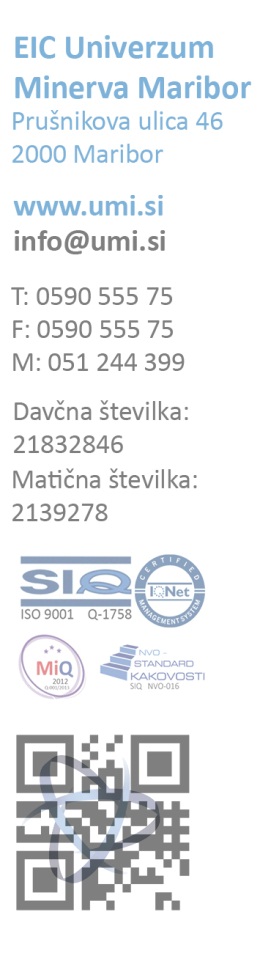 Podpisano izjavo pošljite na: EIC Univerzum Minerva Maribor, Prušnikova ulica 46, 2000 Maribor, s pripisom MemoŠOLA ali po faxu na številko 0590 555 76 oz. preko maila na elektronski naslov info@memoriada.eu.Ustanova:Naslov in pošta:Tip ustanove: (obkrožite ali označite)a) OŠb) SŠc) Višja šolad) FakultetaOdgovorna oseba:E-naslov:Tel kontakt:Učitelj oz. skrbnik ustanove:E-naslov skrbnika:Tel kontakt skrbnika:Kraj in datum:Žig:Ime in priimek odgovorne osebePodpis odgovorne osebe